міністерство освіти і науки україниХАРКІВСЬКИЙ НАЦІОНАЛЬНИЙ УНІВЕРСИТЕТ 
МІСЬКОГО ГОСПОДАРСТВА імені О. М. БЕКЕТОВА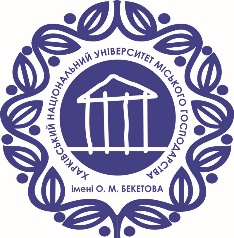 МЕТОДИЧНІ РЕКОМЕНДАЦІЇдо виконаннялабораторних робітз навчальної дисципліни «ТЕОРЕТИЧНІ ОСНОВИ ЕЛЕКТРОТЕХНІКИ. ЧАСТИНИ 1, 2»за матеріалом першого модуля дисципліни(для здобувачів першого (бакалаврського) рівня вищої освіти 
всіх форм навчання зі спеціальності141 – Електроенергетика, електротехніка та електромеханіка)ХарківХНУМГ ім. О. М. Бекетова2024	Методичні рекомендації до виконання лабораторних робіт з навчальної
дисципліни «Теоретичні основи електротехніки. Частини 1, 2» за матеріалом першого  модуля дисципліни (для здобувачів першого (бакалаврського) рівня вищої освіти всіх форм навчання зі спеціальності 141 – Електроенергетика, електротехніка та електромеханіка) / Харків. нац. ун-т міськ. госп-ва 
ім. О. М. Бекетова ; уклад. : Я. Б. Форкун, М. Л. Глєбова. – Харків : хнУмг
ім. О. М. Бекетова, 2024. – 60 с.Укладачі:  канд. техн. наук, доц. Я. Б. Форкун,                           канд. техн. наук, доц. М. Л. ГлєбоваРецензент О. Б. Єгоров, кандидат технічних наук, доцент кафедри альтернативної електроенергетики та електротехніки Харківського національного університету міського господарства імені О. М. БекетоваРекомендовано кафедрою альтернативної електроенергетики та 
електротехніки, протокол № 5 від ___ грудня 2023 р.